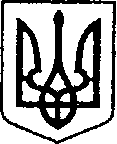            УКРАЇНА						ЧЕРНІГІВСЬКА ОБЛАСТЬ	ПроектН І Ж И Н С Ь К А    М І С Ь К А    Р А Д А7 сесія VIII скликанняР І Ш Е Н Н Явід 26 лютого 2021 року		м. Ніжин	                            №37-7/2021Відповідно до статей 25, 26, 42, 59, 73 Закону України “Про місцеве самоврядування в Україні”, Земельного кодексу України, Податкового кодексу України, Закону України “Про оренду землі”, рішення Ніжинської міської ради від 08 липня 2015 року №6-69/2015 “Про затвердження місцевих податків” (із змінами), Регламентy Ніжинської міської ради Чернігівської області затвердженого рішенням Ніжинської міської ради Чернігівської області від 27 листопада 2020 року №3-2/2020, розглянувши клопотання підприємств та організацій, заяви фізичних осіб-підприємців, фізичних осіб, технічні документації щодо відведення земельних ділянок, міська рада вирішила:1.Припинити фізичній особі Остапенку Олександру Валерійовичу право користування на умовах оренди земельною ділянкою площею 0,0012 га за адресою: м.Ніжин, вул. Прилуцька, 138г, кадастровий номер 7410400000:06:011:0006 для будівництва та обслуговування будівель торгівлі (розміщення тимчасової споруди торгівельного призначення для здійснення підприємницької діяльності (кіоску)) відповідно до Договору оренди землі від 17 листопада 2014 року  внесеного до Державного реєстру речових прав на нерухоме майно 10 березня 2015 року номер запису про інше речове право: 8991905 у зв’язку зі зверненням орендаря.2.Припинити фізичній особі-підприємцю Походні Оксани Валентинівни право користування на умовах оренди земельною ділянкою площею 0,0002 га за адресою: м.Ніжин, вул. Московська, 21ц, кадастровий номер 7410400000:02:008:0098 для будівництва та обслуговування будівель торгівлі (розміщення тимчасової споруди торгівельного призначення для здійснення підприємницької діяльності (лоток)) відповідно до Договору оренди землі від 21 серпня 2013 року  внесеного до Державного реєстру речових прав на нерухоме майно 17 жовтня 2013 року номер запису про інше речове право: 3025646 у зв’язку зі зверненням орендаря.3.Припинити фізичній особі-підприємцю Походні Оксани Валентинівни право користування на умовах оренди земельною ділянкою площею 0,0002 га за адресою: м.Ніжин, вул. Московська, 21ч, кадастровий номер 7410400000:02:008:0099 для будівництва та обслуговування будівель торгівлі (розміщення тимчасової споруди торгівельного призначення для здійснення підприємницької діяльності (лоток)) відповідно до Договору оренди землі від 21 серпня 2013 року  внесеного до Державного реєстру речових прав на нерухоме майно 17 жовтня 2013 року номер запису про інше речове право: 3026033 у зв’язку зі зверненням орендаря.4.Припинити фізичній особі Луценко Галині Миколаївни право користування на умовах оренди земельною ділянкою площею 0,0010 га за адресою: м.Ніжин, вул. Прилуцька, 116а, кадастровий номер 7410400000:06:006:0003 для будівництва та обслуговування будівель торгівлі (розміщення тимчасової споруди торгівельного призначення для здійснення підприємницької діяльності (кіоск)) відповідно до Договору оренди землі від 03 березня 2015 року  внесеного до Державного реєстру речових прав на нерухоме майно 24 березня 2015 року номер запису про інше речове право: 9152512 у зв’язку зі зверненням орендаря.5.Припинити фізичній особі Дворському Олександру Олександровичу право користування на умовах суборенди земельною ділянкою площею 0,0010 га за адресою: м.Ніжин, вул. Прилуцька, 116а, кадастровий номер 7410400000:06:006:0003 для будівництва та обслуговування будівель торгівлі (розміщення тимчасової споруди торгівельного призначення для здійснення підприємницької діяльності (кіоск)) відповідно до Договору суборенди землі від 04 січня 2018 року  внесеного до Державного реєстру речових прав на нерухоме майно 05 січня 2018 року номер запису про інше речове право: 24344110 у зв’язку зі зверненням орендаря.6.Припинити фізичній особі-підприємцю Каплуновій Ользі Данилівни право користування на умовах оренди земельною ділянкою площею 0,0030 га за адресою: м.Ніжин, вул. Шевченка, 1, кадастровий номер 7410400000:03:009:0026 для будівництва та обслуговування будівель торгівлі (розміщення нежитлового приміщення «павільйон»)) відповідно до Договору оренди землі від 14 квітня 2014 року  внесеного до Державного реєстру речових прав на нерухоме майно 13 червня 2014 року номер запису про інше речове право: 6006695 у зв’язку зі зверненням суборендаря.7. Надати у користування на умовах оренди терміном на 3 (три) роки фізичній особі Єцкало Роману Юрійовичу земельну ділянку площею 0,0030 га за адресою: м.Ніжин, вул. Шевченка, 1, кадастровий номер 7410400000:03:009:0026 для будівництва та обслуговування будівель торгівлі (розміщення нежитлового приміщення «павільйон»)), що належать йому на праві власності відповідно до Договору купівлі-продажу нежитлового приміщення №750 від 15 вересня 2020 року.7.1. Встановити орендну плату за земельну ділянку площею 0,0030 га за адресою: м.Ніжин, вул. Шевченка, 1, на рівні дев’яти відсотків від нормативної грошової оцінки земельної ділянки за один рік.7.2. Фізичній особі Єцкало Роману Юрійовичу заключити договір оренди земельної ділянки площею 0,0030 га за адресою: м.Ніжин, вул. Шевченка, 1.7.3. Фізичній особі Єцкало Роману Юрійовичу у трьохмісячний термін зареєструвати договір оренди земельної ділянки площею 0,0030 га за адресою: м.Ніжин, вул. Шевченка, 1.7.4. При невиконанні підпунктів 7.2. та 7.3. пункт 7. з відповідними підпунктами втрачають чинність.8. Відмовити у наданні у користування на умовах оренди терміном на 5 (п'ять) років фізичній особі-підприємцю Дегтяренку Богдану Анатолійовичу земельну ділянку площею 0,0302 га за адресою: м.Ніжин, вул. Шевченка, 7, кадастровий номер 7410400000:03:009:0137 для будівництва та обслуговування будівель торгівлі для розміщення тимчасової споруди торгівельного призначення для здійснення підприємницької діяльності кіоску, на підставі ст.12, 83 Земельного кодексу України (земельна ділянка ділянка перебуває у приватній власності)9. Надати згоду фізичній особі-підприємцю Супрун Ользі Степанівни на виготовлення технічної документації із землеустрою щодо встановлення (відновлення) меж земельної ділянки в натурі (на місцевості) площею 0,0535 га за адресою: м.Ніжин, вул. Франка, 77а для будівництва та обслуговування будівель торгівлі (магазин), що є її власністю на підставі  свідоцтва про право власності на спадщину за заповітом № 506 від 13 липня 2020 року. Термін дії дозволу – шість місяців.10. Надати дозвіл фізичній особі-підприємцю Охонько Ганні Степанівни на виготовлення проекту землеустрою щодо відведення земельної ділянки для зміни цільового призначення земельної ділянки площею 0,1000 га за адресою: м.Ніжин, вул. Незалежності, 1-Б кадастровий номер 7410400000:04:016:0209 для будівництва і обслуговування житлового будинку, господарських будівель і споруд присадибна ділянка на земельну ділянку для розміщення та експлуатації об'єктів дорожнього сервісу, земельна ділянка, є її власністю відповідно до договору купівлі-продажу земельної ділянки №152 від 13 лютого 2020 року. Термін дії дозволу – шість місяців.11. Надати у користування на умовах оренди терміном на 10 (десять) років фізичній особі-підприємцю Супрун Ользі Степанівни земельну ділянку площею 0,1121 га за адресою: м.Ніжин, вул. Обʹїжджа, 60а, кадастровий номер 7410400000:04:016:0007 для будівництва та обслуговування будівель торгівлі (розміщення гаражу), що належать їй  на праві власності відповідно до договору дарування гаража №177 від 15 березня 2014 року.11.1. Встановити орендну плату за земельну ділянку площею 0,1121 га за адресою: м.Ніжин, вул. Обʹїжджа, 60а, на рівні дев’яти відсотків від нормативної грошової оцінки земельної ділянки за один рік.11.2. Фізичній особі-підприємцю Супрун Ользі Степанівни заключити договір оренди земельної ділянки площею 0,1121 га за адресою: м.Ніжин, вул. Обʹїжджа, 60а.11.3. Фізичній особі-підприємцю Супрун Ользі Степанівни у трьохмісячний термін зареєструвати договір оренди земельної ділянки площею 0,1121 га за адресою: м.Ніжин, вул. Обʹїжджа, 60а.11.4. При невиконанні підпунктів 11.2. та 11.3. пункт 11. з відповідними підпунктами втрачають чинність.12. Припинити фізичній особі-підприємцю Чурікову Геннадію Євгенійовичу право користування на умовах оренди земельною ділянкою площею 0,0044 га за адресою: м.Ніжин, вул. Московська, 3г, кадастровий номер 7410400000:04:002:0074 для будівництва та обслуговування будівель торгівлі (розміщення нежитлового приміщення) відповідно до Договору оренди землі від 23 серпня 2016 року  внесеного до Державного реєстру речових прав на нерухоме майно 23 серпня 2016 року номер запису про інше речове право: 16125208 у зв’язку зі зверненням орендаря.13. Надати у користування на умовах оренди терміном на 10 (десять)  років фізичній особі Чурікову Геннадію Євгенійовичу земельну ділянку площею 0,0044 га за адресою: м.Ніжин, вул. Московська, 3г, кадастровий номер 7410400000:04:002:0074 для будівництва та обслуговування будівель торгівлі (розміщення нежитлового приміщення)), що належать йому на праві власності відповідно до свідоцтва про право власності на нерухоме майно  від 25 квітня 2008 року.13.1. Встановити орендну плату за земельну ділянку площею 0,0044 га за адресою: м.Ніжин, вул. Московська, 3г, на рівні дев’яти відсотків від нормативної грошової оцінки земельної ділянки за один рік.13.2. Фізичній особі Чурікову Геннадію Євгенійовичу заключити договір оренди земельної ділянки площею 0,0044 га за адресою: м.Ніжин, вул. Московська, 3г.13.3. Фізичній особі Чурікову Геннадію Євгенійовичу у трьохмісячний термін зареєструвати договір оренди земельної ділянки площею 0,0044 га за адресою: м.Ніжин, вул. Московська, 3г.13.4. При невиконанні підпунктів 13.2. та 13.3. пункт 13. з відповідними підпунктами втрачають чинність.14.Припинити фізичній особі Кондратенко Марині Віталіївні право користування на умовах оренди земельною ділянкою площею 0,2100 га за адресою: м.Ніжин, вул. Носівський шлях, 52а/1, кадастровий номер 7410400000:03:023:0077 для розміщення та експлуатації основних, підсобних і допоміжних будівель та споруд підприємств переробної, машинобудівної та іншої промисловості (розміщення нежитлової будівлі «матеріальний склад») відповідно до Договору оренди землі від 08 листопада 2019 року  внесеного до Державного реєстру речових прав на нерухоме майно 20 листопада 2019 року номер запису про інше речове право: 34281863 у зв’язку зі зверненням орендаря.15.Припинити фізичній особі Кондратенко Марині Віталіївні право користування на умовах оренди земельною ділянкою площею 0,3200 га за адресою: м.Ніжин, вул. Носівський шлях, 52а/2, кадастровий номер 7410400000:03:023:0078 для розміщення та експлуатації основних, підсобних і допоміжних будівель та споруд підприємств переробної, машинобудівної та іншої промисловості (розміщення нежитлової будівлі «склад пиломатеріалів») відповідно до Договору оренди землі від 08 листопада 2019 року  внесеного до Державного реєстру речових прав на нерухоме майно 16 листопада 2019 року номер запису про інше речове право: 34231187 у зв’язку зі зверненням орендаря.16. На підставі ст. 32², 33 Закону України «Про оренду землі», ст.126¹ Земельного кодексу України, враховуючи переважне право орендаря на укладання договору оренди на новий строк, поновити договір оренди земельної ділянки терміном на 3 (три) роки фізичній особі Григоревич Євгену Олександровичу  на земельну ділянку площею 0,0152 га за адресою: м.Ніжин, площі Заньковецької, 1 кадастровий номер 7410400000:04:004:0011 для будівництва та обслуговування будівель торгівлі (нежитлова будівля), що належать йому на праві власності відповідно до свідоцтва №1542 від 07 грудня 2017 року шляхом укладання договору оренди на новий строк.16.1. На підставі ч.2 ст.126¹ Земельного кодексу України після закінчення строку, на який укладено договір оренди, цей договір не поновлюється на такий самий строк і на таких самих умовах.16.2. Фізичній особі Григоревич Євгену Олександровичу заключити договір оренди земельної ділянки площею 0,0152 га за адресою: м.Ніжин, вул.   площі Заньковецької, 1.16.3. Встановити орендну плату за земельну ділянку площею 0,0152 га за адресою: м.Ніжин, площі Заньковецької, 1 на рівні дев’яти відсотків від нормативної грошової оцінки земельної ділянки за один рік16.4. Фізичній особі Григоревич Євгену Олександровичу у трьохмісячний термін зареєструвати договір оренди земельної ділянки площею 0,0152 га за адресою: м.Ніжин, площі Заньковецької, 1. 16.5. Для проведення державної реєстрації права оренди земельної ділянки припинити договір оренди від 13 березня 2020 року укладений між Ніжинською міською радою та фізичною особою Григоревич Євгену Олександровичу на підставі рішення Ніжинської міської ради «Про поновлення договорів оренди земельних ділянок,  надання, припинення права користування земельними ділянками, надання земельних ділянок суб’єктам господарювання фізичним особам» №41-68/2020 від 26 лютого 2020 року (номер запису про інше речове право: 36205665). 16.6. При невиконанні підпункту 16.2. та 16.4. пункт 16. з відповідними підпунктами втрачає чинність.Пункт 17. На підставі ст. 32², 33 Закону України «Про оренду землі», ст.126¹ Земельного кодексу України, враховуючи переважне право орендаря на укладання договору оренди на новий строк, поновити договір оренди земельної ділянки терміном на 10 (десять) років фізичній особі-підприємцю Козельській Тетяні Миколаївні  на земельну ділянку площею 0,0020 га за адресою: м.Ніжин, вул. Прилуцька, 125 кадастровий номер 7410400000:06:006:0006 для будівництва та обслуговування будівель торгівлі (розміщення тимчасової споруди торгівельного призначення для здійснення підприємницької діяльності (павільйону))шляхом укладання договору оренди на новий строк, знято з порядку денного відповідно до ч.2 ст.29 Регламентy Ніжинської міської ради Чернігівської області VIII скликання.18. На підставі ст. 32², 33 Закону України «Про оренду землі», ст.126¹ Земельного кодексу України, враховуючи переважне право орендаря на укладання договору оренди на новий строк, поновити договір оренди земельної ділянки терміном на 3 (три) роки фізичній особі-підприємцю Черновій Марині Віталіївні на земельну ділянку площею 0,0018 га за адресою: м.Ніжин, вул. Набережна, 1-Б кадастровий номер 7410400000:01:006:0002 для будівництва та обслуговування будівель торгівлі (нежитлова будівля «павільйон»), що належить їй на праві власності  відповідно до договору купівлі-продажу №1457 від 15 жовтня 2013 року шляхом укладання договору оренди на новий строк.18.1. На підставі ч.2 ст.126¹ Земельного кодексу України після закінчення строку, на який укладено договір оренди, цей договір не поновлюється на такий самий строк і на таких самих умовах.18.2. Фізичній особі-підприємцю Черновій Марині Віталіївні заключити договір оренди земельної ділянки площею 0,0018 га за адресою: м.Ніжин, вул.   вул. Набережна, 1-Б.18.3. Встановити орендну плату за земельну ділянку площею 0,0018 га за адресою: м.Ніжин, вул. Набережна, 1-Б на рівні дев’яти відсотків від нормативної грошової оцінки земельної ділянки за один рік18.4. Фізичній особі-підприємцю Черновій Марині Віталіївні у трьохмісячний термін зареєструвати договір оренди земельної ділянки площею 0,0018 га за адресою: м.Ніжин, вул. Набережна, 1-Б. 18.5. Для проведення державної реєстрації права оренди земельної ділянки припинити договір оренди від 05 березня 2015 року укладений між Ніжинською міською радою та фізичною особою-підприємцем Черновій Марині Віталіївні на підставі рішення Ніжинської міської ради «Про поновлення договорів оренди земельних ділянок, внесення змін в рішення міської ради, надання дозволів на виготовлення проектів землеустрою щодо відведення земельних ділянок, затвердження проектів землеустрою та технічної документації, припинення права користування земельними ділянками, надання земельних ділянок суб’єктам господарювання фізичним особам» №10-65/2015 від  26  лютого  2015 р. (номер запису про інше речове право: 9384997). 18.6. При невиконанні підпункту 18.2. та 18.4. пункт 18. з відповідними підпунктами втрачає чинність.Пункт 19. Про надання у користування на умовах оренди терміном на 10 (десять) років фізичній особі Давидову Олександру Михайловичу земельну ділянку площею 0,0067 га за адресою: м.Ніжин, вул. Робоча, 18, кадастровий номер 7410400000:03:023:0097 для розміщення та експлуатації основних, підсобних і допоміжних будівель та споруд будівельних організацій та підприємств (розміщення трансформаторної підстанції потужністю 160 кВА) знято з порядку денного відповідно до ч.2 ст.29 Регламентy Ніжинської міської ради Чернігівської області VIII скликання.20. Надати у користування на умовах оренди терміном на 1 (один)  рік фізичній особі Костирку Миколі Михайловичу земельну ділянку площею 0,0295 га за адресою: м.Ніжин, вул. Богушевича, 10, кадастровий номер 7410400000:04:001:0105 для будівництва та обслуговування інших будівель громадської забудови (розміщення нежитлової будівлі «тир»)), що належать йому на праві власності відповідно до договору дарування нежитлової будівлі «тир» №185 від 22 лютого 2018 року.20.1. Встановити орендну плату за земельну ділянку площею 0,0295 га за адресою: м.Ніжин, вул. Богушевича, 10, на рівні шести відсотків від нормативної грошової оцінки земельної ділянки за один рік.20.2. Фізичній особі Костирку Миколі Михайловичу заключити договір оренди земельної ділянки площею 0,0295 га за адресою: м.Ніжин, вул. Богушевича, 10.20.3. Фізичній особі Костирку Миколі Михайловичу у трьохмісячний термін зареєструвати договір оренди земельної ділянки площею 0,0295 га за адресою: м.Ніжин, вул. Богушевича, 10.20.4. При невиконанні підпунктів 20.2. та 20.3. пункт 20. з відповідними підпунктами втрачають чинність.21. Начальнику управління комунального майна та земельних відносин Ніжинської міської ради Онокало І.А. забезпечити оприлюднення даного рішення на сайті протягом п`яти робочих днів після його прийняття.22. Організацію виконання даного рішення покласти на першого заступника міського голови з питань діяльності виконавчих органів ради Вовченка Ф.І. та управління комунального майна та земельних відносин Ніжинської міської ради.23. Контроль за виконанням даного рішення покласти на постійну комісію міської ради з питань регулювання земельних відносин, архітектури, будівництва та охорони навколишнього середовища Глотка В.В.Міський голова	    				 	  	Олександр КОДОЛАПро поновлення договорів оренди земельних ділянок,припинення права оренди, надання дозволу на виготовлення  документації із землеустрою, надання земельних ділянок суб’єктам господарювання фізичним особам